Brushwood Suite, Wades Centre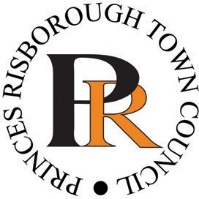 Stratton Road, Princes Risborough, HP27 9AXCOMMERCIAL HIRING AGREEMENTThis agreement is made on the date (A) between the Town Council (B) and the HIRER (C) named below and in consideration of the sum(s) mentioned.The Town Council agrees to permit the HIRER to use the premises (E) for the purpose (F) and the period(s) (G) as described below:A         Date: 
B         Princes Risborough Town CouncilC         Hirer: Organisation (if applicable):             Name of organisation’s authorised representative or individual hirer:Address:  Tel. No:    Email: 	NB	Any change to the named authorised representative or individual hirer must be notified in advance and authorised / approved by the Bookings Officer.D	Hiring Fees: 				Returnable damage deposit*	£500.00 payable one month prior to the eventHire charge 			£	50% payable ASAP to secure the bookingbalance due one month prior to the event i.e.by * Where applicable and subject to satisfactory completion of hire.E	Premises hired: Brushwood Suite: 175 square metres (250 for functions, 155 for conferences, 120 seated at tables)Kitchen, ToiletsNB:  Room capacities must include all support/ ancillary personnel e.g. catering, entertainment, musicians etc, i.e. every person on the premises during your hire. These capacities have been determined by a risk assessment in conjunction with Government/ Fire Service recommendations. Any contravention represents a breach of the hire agreement.F   	Purpose of hiring:Description of event / activity: This will be a private/public* event:This function will/will not* include the sale or consumption of alcoholic liquor 	 * delete as applicable
G	Period of hiring:
Date 		Hours: H	Conditions: The Hirer agrees to be present during the hiring and to conform to the provisions and stipulations in the standard Conditions of Hire, any Special Conditions of Hire, and the Public Entertainment Licence. Regular hirers are required to give 7 working days’ notice to bring this agreement to an end, or provide payment of one month’s hire in lieu I	Penalties: Where a breach of the conditions of hire (below) or a breach of any licence or permission that applies to the activity, requires an emergency call out by Princes Risborough Town Council staff, officers or their designated personnel (e.g. hired premises left unlocked after termination of hire, lighting or electrical equipment not switched off) then a £50 PENALTY FEE will apply to each respective hire. Payment will be required prior to any further booking (Condition 32)Brushwood Suite, Wades CENTRE CONDITIONS OF HIRE(If the Hirer is in any doubt as to the meaning of the following, the Bookings Officer should be consulted immediately.) For the purposes of these conditions, the term Hirer shall mean an individual Hirer or, where the Hirer is an organisation, the authorised representative, and the term Premises and Contents shall mean room/s and/or changing rooms and/or stores hired and entrance halls, corridors, toilets and kitchen/s and their contents.BEFORE THE  	1	CONDITIONS The Hirer agrees to be present during the hiring and to conform to the provisions and stipulations in these standard Conditions of Hire, any Special Conditions of Hire, and to comply with all Permissions or Conditions or Regulations of Hire required by other authorities e.g. event licensing, children’s activities, food hygiene.           	2 	 FIT FOR PURPOSE The Hirer must ensure that the booked space, any equipment hired for an   activity, and the Centres facilities are fit for the purposes of the activity/event. The Hirer should consider conducting a risk assessment if appropriate and provide their own insurance to cover the activity/equipment provider. To the extent permitted by law, Princes Risborough Town Council takes no liability for accident or injury caused by the Hirer’s activity. 3	AGREED USE The Hirer shall not use the premises for any purpose other than that described in the hiring agreement and shall not sub-hire or use the premises or allow the premises to be used for any unlawful purpose or in any unlawful way nor do anything or bring onto the premises anything which may endanger the same or render invalid any insurance policies in respect thereof.4	PREMISES LICENCE Where appropriate the Hirer will comply with the conditions of the Premises Licence (conditions displayed on notice -board) Consult the Bookings Officer if in doubt.5 	CONSUMPTION OF DRINKS All drinks, alcoholic and non-alcoholic drinks, with an exception of drinks for children under the age of 5 years, are not permitted to be brought into the premises.		6	GAMING The Hirer shall ensure that nothing is done on or in relation to the premises in contravention of the laws relating to gaming, betting and lotteries.7 	ELECTRICAL /  EQUIPMENT The Hirer shall ensure that any gas or electrical appliances brought into the premises and used there shall be safe and in good working order, are operated by a competent person and used in a safe manner, in accordance with the Electricity at Work Regulations 1989. All electrical equipment must have a current Portable Appliance Test certificate. 8 	CANCELLATION 	Cancellations received with	More than 4 weeks’ notice                                100% refund	1 – 4 weeks’ notice                                            50% refund                                                       	Less than 1 weeks’ notice                                  No refund9	INDEMNITY The Hirer shall indemnify the Town Council and their agents against any failure to comply with these Conditions of Hire. The Hirer is responsible for providing Public Liability Insurance cover where appropriate.10	ACCESS to the premises shall be arranged with the Bookings Officer.11          	 SAFETY Hirers must familiarise themselves with the notices inside the premises, which offer advice and provide instructions. They shall make themselves and their attendants aware of the location of firefighting equipment, first aid equipment, the public emergency phone, fire escape exits, and their release mechanisms, and the evacuation point at the rear of the building (beyond the childrens’ playground.) Details are displayed on the notice boards in the entrance halls.DURING THE  12	CONDITIONS and REGULATIONS   The Hirer shall comply with all conditions and regulations made in respect of the premises by the Fire Authority, Local Authority, Local Licensing Authority, Performing Rights Society and other copyright bodies or otherwise, and particularly in connection with any event which includes public dancing or music, other similar public entertainment or stage plays, and activities for under 18’s. 	No provision of Plays, Films, indoor sports events, Boxing/Wrestling, Dance shall be permitted in the Wades Centre, except between the hours of 08.00 and 23.00 Monday to Sunday. 	No live music, recorded music, sale and supply of Alcohol shall be permitted in the Wades Centre, except between the following hours:	Monday – Wednesday 	12.00 – 22.30	Thursday			12.00 – 23.00	Friday & Saturday		12.00 – 00.00	Sunday			12.00 – 22.00	The Hirer is responsible for keeping clear all the fire exit doors during hire. 	Main Hall & Carrington Room entrance doors and Carrington Room rear exit doors must not be bolted during hire.13	 The Hirer shall, if preparing, serving or selling food, observe all relevant food health and hygiene legislation and regulations. The boiling of kettles, urns, and similar actions shall only be carried out in the kitchens. All equipment should be cleaned and kettles/ urns emptied, turned off and unplugged after use. 14	ACCIDENTS or DAMAGE The Hirer shall be held responsible for, and shall pay the costs of repair to, any damage done to the premises or the contents, which may occur during the period of hiring, or as a result of the hiring. Any damage, defect, loss or personal accident must be reported to the Bookings Officer immediately. Personal accidents must be recorded immediately by the Hirer in our Accident Book (found in the First Aid kit in each kitchen).  A hiring deposit shall be levied and will be retained to meet costs where damage has occurred. The Hirer is responsible for providing Public Liability Insurance cover where appropriate.  NB Inform Bookings Officer if aware of any damage prior to commencement of hire.15	VULNERABLE PERSONS The Hirer shall ensure that any activity for children under eight years of age complies with the provisions of the Children Act 1989 and the Safeguarding Vulnerable Groups Act 2006 and that only fit and proper persons who have passed the Disclosure and Barring Service checks, have access to children and vulnerable adults. The hirer shall provide a copy of their Child Protection Policy. Records of DBS checks may also be requested when children under eighteen years of age and vulnerable adults are taking part in any activity. 16	UNACCEPTABLE BEHAVIOUR The Hirer must ensure that in order to avoid disturbance to neighbours and to avoid criminal or violent behaviour, excessive consumption of alcohol should be avoided. Any persons suspected of either being drunk, under the influence of drugs, or who is behaving in a violent or disorderly manner should be asked to leave the premises. No illegal drugs may be brought on to the premises.17	BREAKAGES Any breakages include glass breakages, or spillages, must be cleared up immediately.18	COMMERCIAL USE All commercial Hirers must display their name and address. Hirers using contractors to provide services must forward details of contractors’ insurance documents and risk assessments to the Bookings Officer in advance of the date of booking.1919	NOISE The Hirer shall ensure that the minimum of noise is made on arrival and departure.20	ANIMALS The Hirer shall ensure that no animals except assistance dogs are brought onto the premises, unless this is agreed with the Town Council and authorisation is given in writing. 21	SMOKING/VAPING The Hirer is responsible for ensuring that all persons comply with total No-Smoking/Vaping condition throughout the premises.22	 POSTING No notices, bills or fittings etc including balloons and decorations shall be fixed to the wall, ceiling, doors or windows. Fly posting is illegal and any breach of the law in this respect will automatically invalidate the booking and the deposit paid shall be forfeited.  23	STORAGE The property of the Hirer must not be stored on the premises without prior permission from the Bookings Officer.  24	PARKING Hirers may load/unload from vehicles BUT there is no parking at or around the Wades Centre, apart from clearly marked disabled bays for genuine blue badge holders. Please use the  directly opposite our entrance road during your hire. Hirers must observe parking conditions and regulations in Wades Park and on surrounding highways.25	AT THE END OF HIRING, the Hirer shall be responsible for leaving the premises and surrounds in a clean and tidy condition, properly locked by the Town Council’s agent and secured unless directed otherwise by the Bookings Officer. The Hirer must not leave any personal equipment or furniture either in the hired space  anywhere in the Wades Centre. 26	RUBBISH The Hirer must remove all waste generated during the hiring period. 27	FURNITURE Any contents temporarily removed from their usual positions e.g. tables, chairs, and staging must be properly replaced. GENERAL CONDITIONS28 	To the extent permitted by law, neither the Town Council or their agents shall be responsible for any loss or damage to any property arising out of any hiring, nor any loss, damage or injury incurred by any person or persons, nor any loss due to failure of equipment and services, fire or water damage, restrictions or acts of God which may cause the hiring to be interrupted, terminated or cancelled. The Hirer is responsible for providing Public Liability Insurance cover where appropriate.	Use of any part of the Wades Centre except for the Premises hired is at the Hirer’s sole risk.29	The Town Council, their agents and the Police have the right of entry to the premises at all times.30	The Town Council reserves the right to cancel any hiring in the event of the premises being required for use by statutory agencies as directed by Buckinghamshire Council e.g. as a Polling Station or during civil emergencies, or for local consultations, major community or civic events or functions e.g. Town Festival at the discretion of the Town Council. In the event of such a cancellation the Hirer shall be entitled to a refund of any deposit already paid31	The Town Council reserve the right to refuse a booking or cancel a hiring agreement at any time without notice and without the need to give any reason. Repayment of any deposit or fee already paid will be at the discretion of the Town Council. 32 	In the event of the premises or any part of the premises being rendered unfit for the use for which it was hired, the Town Council shall not be liable to the Hirer for any resulting loss or damageIMPORTANT   Contact the Bookings Officer if you are in any doubt about the meaning of these conditions.Princes Risborough Town Council respects the privacy of its clients and will always hold your personal data securely. The data will only be used for the administration of this contract and will be destroyed at the end of that period.If you would like us to maintain minimal personal data for the purpose of contacting you in the future to let you know about events in the Brushwood Suite and Wades Centre.Please keep me informed using my email address. Please keep me informed using my telephone number. Your data will never be passed on to third partied unless demanded by law enforcement or other legal departments.You can find further information on our privacy policy at http://www.princesrisboroughtowncouncil.gov.uk/Files/PrivacyStatement.pdfPlease pay my returnable deposit to:Bank Account Name:Bank Account Number:Bank Sort Code:I have read, understood and accept the terms of this Contract and the associated Conditions of Hire.I acknowledge that any mis-statement or misrepresentation may invalidate this agreement.Signed __________________________on behalf of the Town CouncilSigned __________________________on behalf of the organisation or individual named above.